ΠΡΟΥΠΟΛΟΓΙΣΜΟΣΝΑΥΠΛΙΟ, 29/06/2020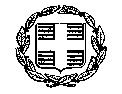 ΕΛΛΗΝΙΚΗ ΔΗΜΟΚΡΑΤΙΑΠΕΡΙΦΕΡΕΙΑ ΠΕΛΟΠΟΝΝΗΣΟΥΠΕΡΙΦΕΡΕΙΑΚΗ ΕΝΟΤΗΤΑ ΑΡΓΟΛΙΔΑΣΤΜΗΜΑ ΣΥΓΚΟΙΝΩΝΙΑΚΩΝ ΕΡΓΩΝΈΡΓΟ: «ΣΥΝΤΗΡΗΣΗ – ΒΕΛΤΙΩΣΗ ΗΛΕΚΤΡΟΦΩΤΙΣΜΟΥ ΟΔΙΚΟΥ ΔΙΚΤΥΟΥ Π.Ε. ΑΡΓΟΛΙΔΑΣ» ΥΠΟΕΡΓΟ: «ΠΡΟΜΗΘΕΙΑ ΦΩΤΙΣΤΙΚΩΝ ΣΩΜΑΤΩΝ ΓΙΑ ΑΝΤΙΚΑΤΑΣΤΑΣΗ ΤΩΝ ΥΠΑΡΧΩΝΤΩΝ ΣΤΟΥΣ ΔΥΟ ΚΟΜΒΟΥΣ ΔΙΔΥΜΩΝ»ΠΡΟΥΠΟΛΟΓΙΣΜΟΣ: 22.000,00 €Α/ΑΠεριγραφή υλικώνΜον. Μέτρ.ΠοσότηταΤιμή μονάδας (€)Δαπάνη (€)1Προμήθεια Φωτιστικών σωμάτων LED 118 WATT μ.μ.44403,2717.741,94Σύνολο17.741,94ΦΠΑ 24% 4.258,06ΣΥΝΟΛΟ ΕΡΓΟΥ22.000,00ΣΥΝΤΑΧΘΗΚΕΟ  ΠΡΟΙΣΤΑΜΕΝΟΣ  ΤΜΗΜΑΤΟΣ ΣΥΓΚΟΙΝΩΝΙΑΚΩΝ ΕΡΓΩΝ ΘΕΩΡΗΘΗΚΕΗ ΠΡΟΙΣΤΑΜΕΝΗ ΔΙΕΥΘΥΝΣΗΣ ΤΕΧΝΙΚΩΝ ΕΡΓΩΝΓΙΩΡΓΟΣ ΗΛΙΑΣΣΠΥΡΟΣ ΜΗΤΡΟΒΓΕΝΗΣΚΑΧΡΙΜΑΝΗ ΚΩΝΣΤΑΝΤΙΝΑΗΛΕΚΤΡΟΛΟΓΟΣ ΜΗΧΑΝΙΚΟΣ Α’βΤΟΠΟΓΡΑΦΟΣ ΜΗΧΑΝΙΚΟΣ Α’ βΜΗΧΑΝΟΛΟΓΟΣ ΜΗΧΑΝΙΚΟΣ Α’ β